ОКПО 96233217  ОГРН 1060220006945  ИНН 0236004687?А Р А Р                                                                                   Р Е Ш Е Н И Е21 июнь 2016 й.                               №  34 а                                  21 июня 2016 г.Об участии  сельского поселения Алегазовский сельсовет муниципального района Мечетлинский район Республики Башкортостан в проекте поддержки местных инициатив (ППМИ) Совет сельского поселения Алегазовский сельсовет муниципального района Мечетлинский район Республики Башкортостан РЕШИЛ:	1. Информацию главы сельского поселения по поддержке местных инициатив принять к сведению.      2. На основании собрания граждан с. Алегазово от 20.06.2016 г. принять участие в проекте поддержки местных инициатив.     3. Настоящее решение обнародовать путем размещения его текста на информационном стенде в здании администрации сельского поселения Алегазовский сельсовет муниципального района Мечетлинский район Республики Башкортостан и на официальном сайте сельского поселения Алегазовский сельсовет муниципального района Мечетлинский район Республики Башкортостан в сети Интернет.   Глава сельского поселения                                                          Т.М.ВалитовБАШ?ОРТОСТАН РЕСПУБЛИКА3Ы М»СЕТЛЕ РАЙОНЫ МУНИЦИПАЛЬ РАЙОНЫНЫ* «Л»Г»: АУЫЛ СОВЕТЫ АУЫЛ БИЛ»М»№Е СОВЕТЫ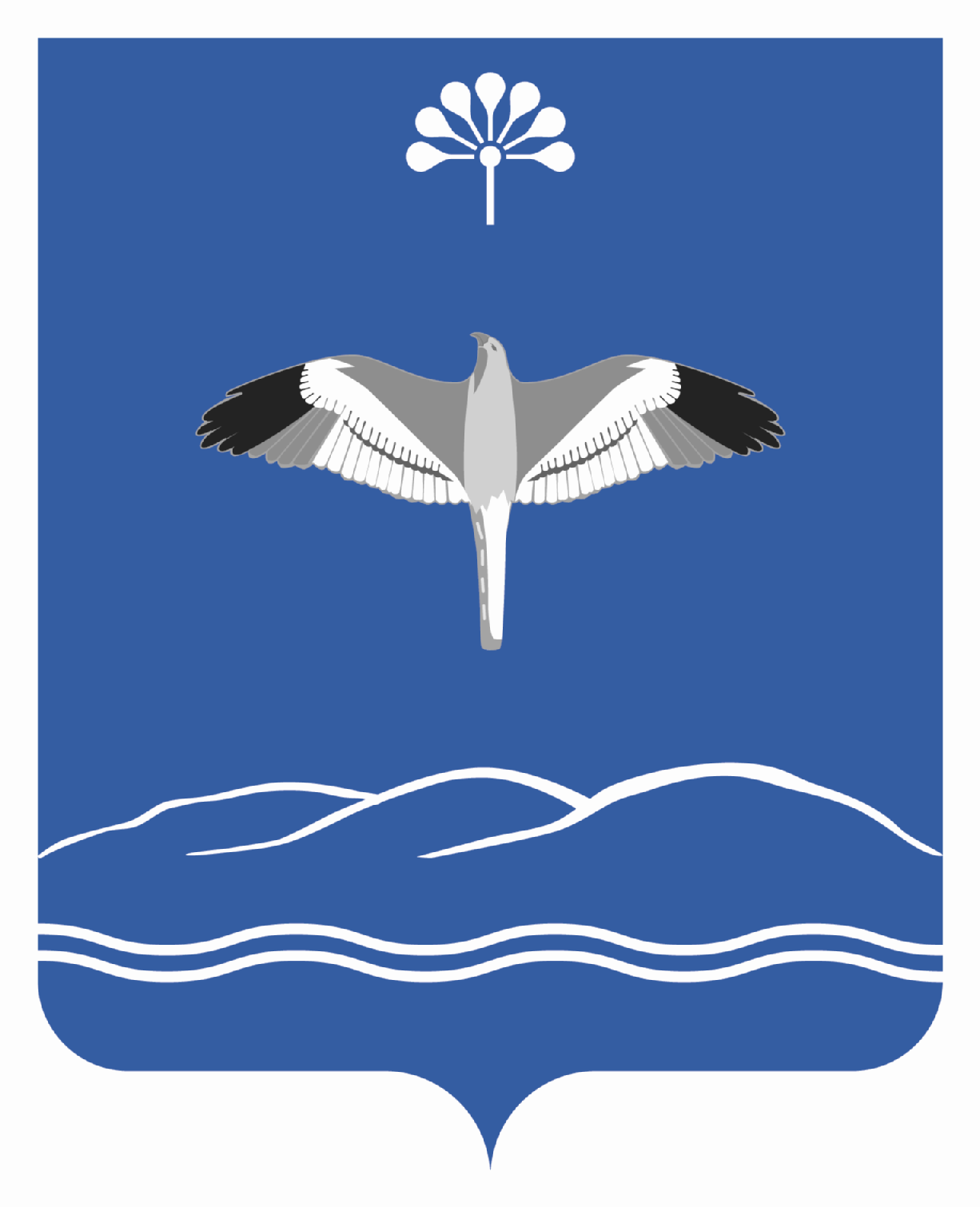 СОВЕТ СЕЛЬСКОГО ПОСЕЛЕНИЯ АЛЕГАЗОВСКИЙ СЕЛЬСОВЕТ МУНИЦИПАЛЬНОГО РАЙОНА МЕЧЕТЛИНСКИЙ РАЙОНРЕСПУБЛИКИ БАШКОРТОСТАНСовет урамы, 6, «л2г26  ауылы,   452558Тел./факс (34770) 2-41-82; E-mail: alegaz@ufamts.ruул. Советская, 6,  с. Алегазово, 452558 Тел./факс (34770) 2-41-82; E-mail: alegaz@ufamts.ru